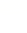 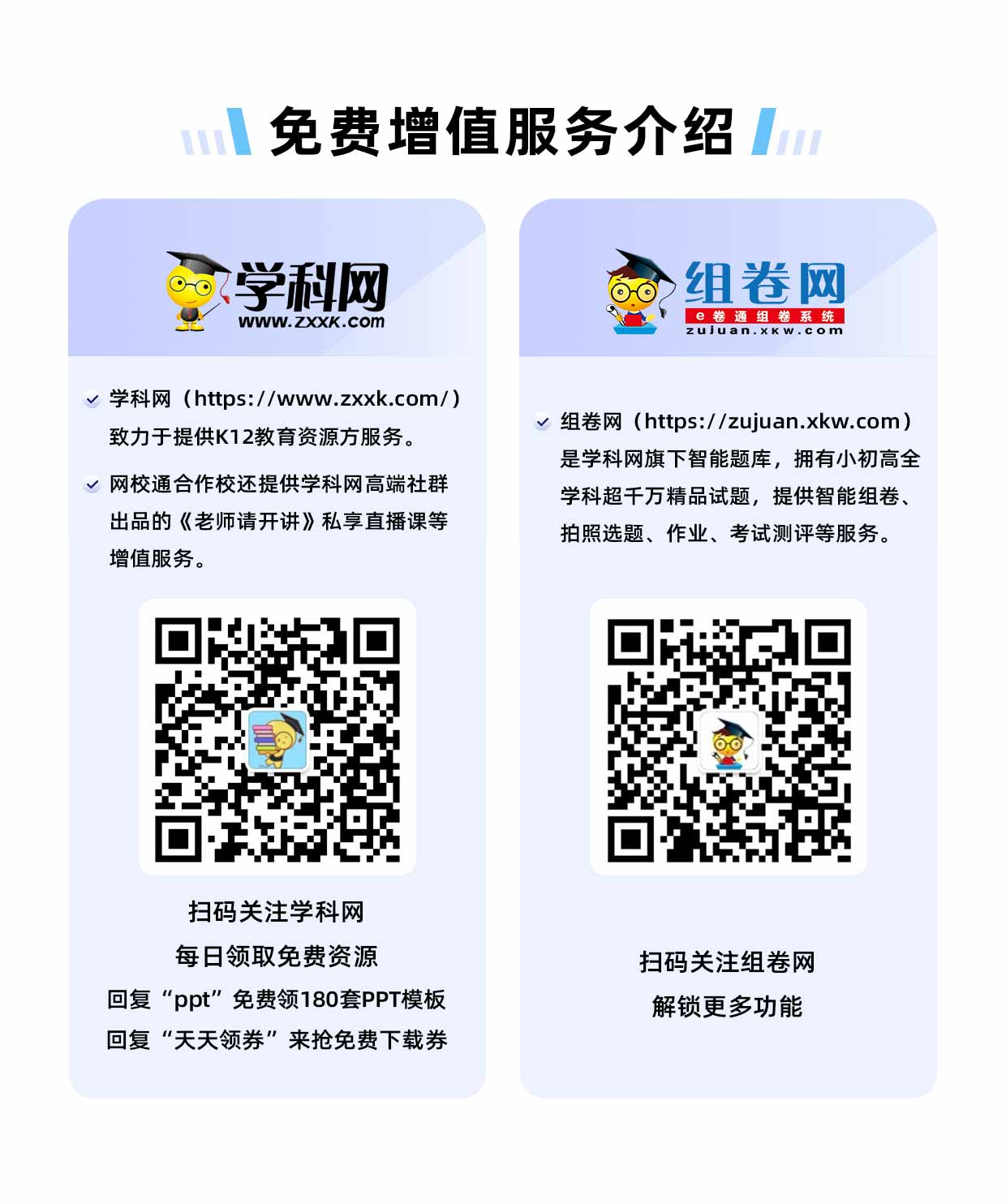 第一课时《15.2.2.2分式的加减》教学设计第一课时《15.2.2.2分式的加减》教学设计课型新授课 教学内容分析本节课是代数运算的基础，分两课时完成，本节是第二课时，主要内容是加减乘除的混合运算，是通分与约分的应用，也是解分式方程的基础，所以说本节课的内容在本章中起着承上启下的作用，在整个初中代数运算中也起着非常重要的作用。学习者分析在此之前，学生已经掌握了分数的加减乘除混合运算，并初步掌握了分式的加减乘除运算法则；分式的加减乘除混合运算可以说是分数加减乘除运算的变形，通过分数与分式的类比，从简单到复杂，从具体到抽象，使学生更好的掌握这节课的内容。教学目标1、能进行分式的混合运算，加深代数化归能力。2．不断总结运算方法和技巧，提高运算能力。3、综合运用各类计算方法教学重点会进行分式加减乘除混合运算教学难点灵活地进行分式的混合运算.学习活动设计学习活动设计板书设计分式的混合运算顺序先算乘方，再算乘除，最后算加减，有括号的先算括号里面的.课堂练习【知识技能类作业】   必做题：1．计算的结果是（     ）A．	     B．	     C．	   D．x2．计算的结果是（     ）A．	      B．	     C．	   D．3．如果a=-3，b= ，那么代数式的值是（    ）A．	      B．	     C．	     D．选做题：4、计算：(1)         (2) 5、先化简，再求值： ，其中 x＝－2．【综合拓展类作业】6、先化简代数式，再选择一个你喜欢的数代入求值．课堂总结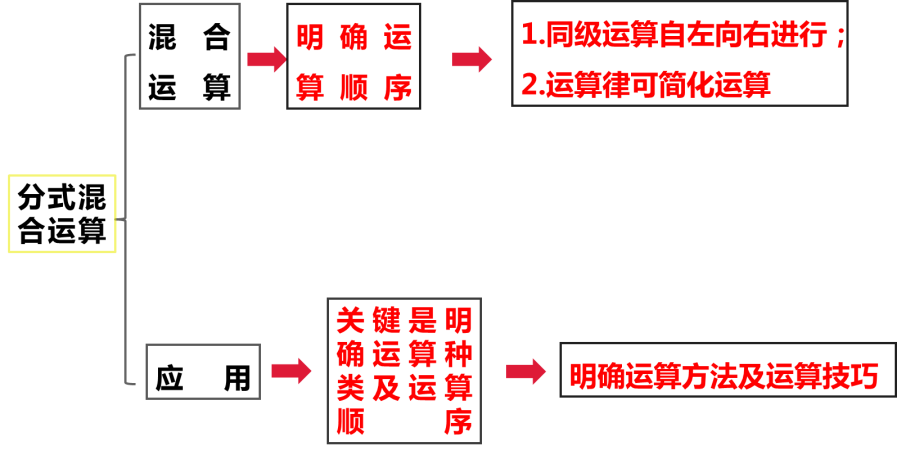 作业设计【知识技能类作业】   必做题：1、下列计算正确的是（      ）   A.                                    B.             C.                   D.2、若,则代数式（   的值为________________选做题3．已知，，则当时，与的大小关系是（    ）A．	B．	    C．	    D．无法确定4．已知a1＝x+1（x≠0且x≠﹣1），a2＝1÷（1﹣a1），a3＝1÷（1﹣a2）…，则a2021＝（　）A．x	    B．x+1	   C．﹣	    D．【综合拓展类作业】5．已知x为正整数，且＋＋也为正整数，求所有符合条件的x的值．教学反思由于本节课以运算为主，所以在每个环节都安排了相应的练习，以及时反馈学生的掌握情况，便于及时发现问题解决问题。练习多，但难度不大，在设置练习中除了检查对基础知识的掌握，同时重视学生的思维能力培养，学习信心的培养，解题步骤规范操作等，通过简单的基础训练提高中下生的学习兴趣和参与度，又通过小组活动培养学生的合作意识和团队精神，让每一位同学都“学有所获”。